SSHCZO All Hands 2013 AgendaThursday, May 9thStudent/Faculty Meetings  with Kip Solomon (groundwater hydrologist, U of Utah)-  8:00am – 12:pm , schedule for appointments  to  come  laterLunch – grad student lunch 12:00pm – 1:00pmField Trip to CZO – 1:00pm – 3:00pm 4:00pm – 5:00pm Featured Seminar – Kip Solomon, Professor and Department Chair, Geology and Geophysics, University of Utah (301 Steidle)Friday, May 10th ALL HANDS MEETING8:00am – 8:20am Welcome and Introductions8:20am – 8:40am Evan Thomas – Isotope hydrology8:40am – 9:00am Nikki West – Geomorphology 9:00am – 9:20am Hydropedology - student or post-doc???  9:20am – 9:40am Xuan Yu – PIHM modeling9:40am – 10:00am Lauren Smith – Ecology 10:00am – 10:20am Chen Bao – Reactive transport modeling 10:20am – 10:40am Break 10:40am – 11:00am Ashlee Dere – Transect 11:00am – 11:20am Pamela Sullivan – Hydrogeochemistry11:20am – 11:40am Brian Clarke – Geophysics 11:40am – 12:00pm Yu Zhang – Geomorphology modeling 12:00pm – 12:20pm Katie Gaines – Ecology12:20pm – 12:40pm Liz Hasenmueller – Carbon cycling12:40pm – 1:00pm Yuning Shi – Hydrometeorology 1:00pm – 2:00pm Lunch and Discussion2:00pm – 2:20pm Pallavi Chattopadhyay – Hydrogeophysics2:20pm – 2:40pm Xin Gu – A new approach to the quantification of the pore structure of rocks using ultra-small and small angle neutron scattering: insight from porosity in weathered shale2:40pm – 3:00pm Wrap-up and close meeting 





    
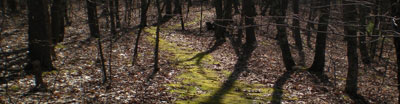 